ТЕРРИТОРИАЛЬНАЯ ИЗБИРАТЕЛЬНАЯ КОМИССИЯ ЕТКУЛЬСКОГО РАЙОНАРЕШЕНИЕс. ЕткульВ соответствии с п. 2.1 Методических рекомендаций по вопросам, связанным с выдвижением и регистрацией кандидатов, списков кандидатов на выборах в органы государственной власти субъектов Российской Федерации и органы местного самоуправления, утвержденными постановлением Центральной избирательной комиссии Российской Федерации от 11 июня 2014 года № 235/1486-6 (в редакции от 18.05.2016 года № 7/58-7), руководствуясь постановлением избирательной комиссии Челябинской области от 14 июня 2023 года  № 13/430- 7 (в редакции от 14.06.2023 года           № 41/654-7) «О перечне и формах документов, представляемых избирательными объединениями и кандидатами в избирательные комиссии при проведении выборов Глав муниципальных образований в Челябинской области», территориальная избирательная комиссия Еткульского района, на которую в соответствии с постановлением избирательной комиссии Челябинской области № 11/190-7 от 19 мая 2023 года  возложено исполнение полномочий по подготовке и проведению выборов в органы местного самоуправления, местного референдума на территории Белоусовского сельского поселения  Еткульского муниципального района Челябинской области, РЕШАЕТ:1.  Утвердить формы подтверждений получения документов, представленных кандидатами, уполномоченными представителями избирательных объединений в территориальную избирательную комиссию Еткульского района при выдвижении и регистрации по выборам главы Белоусовского сельского поселения (приложение).2. Направить настоящее решение в избирательную комиссию Челябинской области для размещения в информационно-телекоммуникационной сети «Интернет».3. Контроль за исполнением настоящего решения возложить на секретаря территориальной избирательной комиссии Еткульского района Шуховцеву О.В.Дата и время представления документов: «___» ____________ 2023 года______ час. ______ мин.Дата и время начала приема документов: «___» ____________ 2023 года______ час. ______ мин.Дата и время окончания приема документов: «___» ____________ 2023 года______ час. ______ мин.Подтверждениеполучения документов, представленных для уведомления о выдвижении кандидата избирательным объединениемна выборах главы Белоусовского сельского поселения Еткульскогомуниципального районаТерриториальная избирательная комиссия Еткульского района приняла от кандидата___________________________________________________________(фамилия, имя, отчество)выдвинутого ________________________________________________________        (наименование избирательного объединения)следующие документы:М.П.Дата и время представления документов: «___» ____________ 2023 года______ час. ______ мин.Дата и время начала приема документов: «___» ____________ 2023 года______ час. ______ мин.Дата и время окончания приема документов: «___» ____________ 2023 года______ час. ______ мин.Подтверждениеполучения документов, представленных для уведомленияо выдвижении кандидата в порядке самовыдвиженияна выборах главы Белоусовского сельского поселения Еткульскогомуниципального районаТерриториальная избирательная комиссия Еткульского района приняла от __________________________________________________________________(фамилия, имя, отчество)следующие документы:М.П.Дата и время представления документов: «___» ____________ 2023 года______ час. ______ мин.Дата и время начала приема документов: «___» ____________ 2023 года______ час. ______ мин.Дата и время окончания приема документов: «___» ____________ 2023 года______ час. ______ мин.Подтверждениео приеме документов, представленных для регистрации кандидата Территориальная избирательная комиссия Еткульского района приняла от__________________________________________________________________(фамилия, имя, отчество)кандидата на должность главы Белоусовского сельского поселения Еткульского муниципального района следующие документы:Иных документов в избирательную комиссию не представлено.	М.П. Дата и время представления документов: «___» ____________ 2023 года______ час. ______ мин.Дата и время начала приема документов: «___» ____________ 2023 года______ час. ______ мин.Дата и время окончания приема документов: «___» ____________ 2023 года______ час. ______ мин..Подтверждение получения документов, представленных для регистрации доверенных лиц кандидата Территориальная избирательная комиссия Еткульского района приняла от кандидата (иного уполномоченного лица) ______________________________________________________________________________________________________,                                                                  (фамилия, имя, отчество)следующие документы:Документ, указанный в пункте 3 предоставлен в Комиссию также в машиночитаемом виде на электронном носителе ______________________________(оптический диск, внешний носитель информации USB Flash Drive и т.п.)Дата и время представления документов: «___» ____________ 2023 года______ час. ______ мин.Дата и время начала приема документов: «___» ____________ 2023 года______ час. ______ мин.Дата и время окончания приема документов: «___» ____________ 2023 года______ час. ______ мин..Подтверждение получения документов, представленных при отзыве доверенных лиц кандидата Территориальная избирательная комиссия Еткульского района приняла от кандидата (иного уполномоченного лица)______________________________________________________________________,(фамилия, имя, отчество)следующие документы:Дата и время представления документов: «___» ____________ 2023 года______ час. ______ мин.Дата и время начала приема документов: «___» ____________ 2023 года______ час. ______ мин.Дата и время окончания приема документов: «___» ____________ 2023 года______ час. ______ мин.Подтверждение получения документов, представленных для регистрации уполномоченного представителя по финансовым вопросам кандидатаТерриториальная избирательная комиссия Еткульского района приняла от кандидата (иного уполномоченного лица)______________________________________________________________________,(фамилия, имя, отчество)следующие документы:Дата и время представления документов: «___» ____________ 2023 года______ час. ______ мин.Дата и время начала приема документов: «___» ____________ 2023 года______ час. ______ мин.Дата и время окончания приема документов: «___» ____________ 2023 года______ час. ______ мин.Подтверждение получения документов, представленных при прекращении полномочий уполномоченного представителя по финансовым вопросам кандидата Территориальная избирательная комиссия Еткульского района приняла от кандидата (иного уполномоченного лица)______________________________________________________________________,(фамилия, имя, отчество)следующие документы:Дата и время представления документов: «___» ____________ 2023 года______ час. ______ мин.Дата и время начала приема документов: «___» ____________ 2023 года______ час. ______ мин.Дата и время окончания приема документов: «___» ____________ 2023 года______ час. ______ мин..Подтверждение получения документов, представленных при выбытии (отказе от участия в выборах, при отзыве) о выдвижении кандидатаТерриториальная избирательная комиссия Еткульского района приняла от кандидата (иного уполномоченного лица)______________________________________________________________________,(фамилия, имя, отчество)следующие документы:Дата и время представления документов: «___» ____________ 2023 года______ час. ______ мин.Дата и время начала приема документов: «___» ____________ 2023 года______ час. ______ мин.Дата и время окончания приема документов: «___» ____________ 2023 года______ час. ______ мин.Подтверждениеполучения документов, представленных для уведомления о выдвижении кандидатаТерриториальная избирательная комиссия Еткульского района приняла от кандидата (иного уполномоченного лица)______________________________________________________________________,(фамилия, имя, отчество)следующие документы: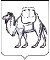 20 июня 2023 года№ 65/336-5Об утверждении форм подтверждений получения документов, представленных кандидатами, уполномоченными представителями избирательных объединений в территориальную избирательную комиссию Еткульского района при выдвижении и регистрации по выборам на должность главы Белоусовского сельского поселения Еткульского муниципального районаПредседатель комиссии                                                     Т.А. ШиловаСекретарь комиссииО.В. ШуховцеваПриложениек решению территориальной избирательной комиссии Еткульского района от 20 июня 2023 года № 65/336-51Копия документа о государственной регистрации избирательного объединения, выданного федеральным органом исполнительной власти, уполномоченным на осуществление функций в сфере регистрации общественных объединений, удостоверенная лицом, уполномоченным на то уставом или решением уполномоченного органа партии. Если избирательное объединение не является юридическим лицом, также решение о его созданиина __ л. в __экз.2Копия устава общественного объединения (не являющегося политической партией), заверенная постоянно действующим руководящим органом общественного объединенияна __ л. в __экз.3Решение съезда политической партии (конференции или общего собрания регионального отделения, общего собрания иного структурного подразделения политической партии), съезда (конференции, собрания) иного общественного объединения, его регионального или местного отделения о выдвижении кандидата (кандидатов) по соответствующему одномандатному избирательному округуна __ л. в __экз.4Документ, подтверждающий согласование с соответствующим органом политической партии, иного общественного объединения кандидатур, выдвигаемых в качестве кандидатов (если такое согласование предусмотрено уставом избирательного объединения)на __ л. в __экз.5Заявление кандидата о согласии баллотироваться на должность главы Белоусовского сельского поселенияна __ л. в __экз.6Письменное согласие кандидата на обработку персональных данныхна __ л. в __экз.7Копия паспорта кандидата или документа, удостоверяющего личность и содержащего сведения о гражданстве и месте жительствана __ л. в __экз.8Копия документа, подтверждающего сведения о профессиональном образовании кандидатана __ л. в __экз.9Копия трудовой книжки либо выписки из трудовой книжки, либо справка с основного места работы, либо копия иного документа, подтверждающего сведения об основном месте работы или службы, о занимаемой должности, либо копия документа, подтверждающего сведения о роде занятий кандидатана __ л. в __экз.10Копия документа об осуществлении полномочий депутата законодательного (представительного) органа государственной власти субъекта Российской Федерации, представительного органа муниципального образования на непостоянной основена __ л. в __экз.11Документ, подтверждающий принадлежность к политической партии (иному общественному объединению), статус в указанной политической партии (общественном объединении) (при указании в заявлении о согласии баллотироваться принадлежности к политической партии (к иному общественному объединению)на __ л. в __экз.12Копия соответствующего документа (соответствующих документов) о смене фамилии, имени или отчества кандидата (в случае, если кандидат менял фамилию, имя, отчество)на __ л. в __экз.13Сведения о размере и об источниках доходов, имуществе, принадлежащем кандидату на праве собственности, о вкладах в банках, ценных бумагахна __ л. в __экз.14Уведомление кандидата о назначении уполномоченного представителя по финансовым вопросам  на __ л. в __экз.15Письменное согласие уполномоченного представителя по финансовым вопросам (в случае назначения уполномоченного представителя по финансовым вопросам)на __ л. в __экз.16Копия нотариально удостоверенной доверенности на уполномоченного представителя по финансовым вопросамна __ л. в __экз.17Копия паспорта или документа, заменяющего паспорт гражданина РФ уполномоченного представителя по финансовым вопросамна __ л. в __экз.18Письменное уведомление об одновременном выдвижении кандидата на разных выборахКандидат(подпись)(инициалы, фамилия)Руководитель и (или) член
рабочей группы по приему и проверке избирательных документов(подпись)(инициалы, фамилия)1Заявление кандидата о согласии баллотироваться на должность главы Белоусовского сельского поселенияна __ л. в __экз.2Письменное согласие кандидата на обработку персональных данных на __ л. в __экз.3Копия паспорта или документа, заменяющего паспорт гражданина Российской Федерациина __ л. в __экз.4Копия документа, подтверждающего сведения о профессиональном образовании кандидатана __ л. в __экз..5Копия трудовой книжки либо выписки из трудовой книжки, либо справка с основного места работы, либо копия иного документа, подтверждающего сведения об основном месте работы или службы, о занимаемой должности, либо копия документа, подтверждающего сведения о роде занятий кандидатана __ л. в __экз.6Копия документа (справка, выданная уполномоченным органом) об осуществлении полномочий депутата законодательного (представительного) органа государственной власти субъекта Российской Федерации, представительного органа муниципального образования на непостоянной основена __ л. в __экз.7Документ, подтверждающий принадлежность к политической партии (иному общественному объединению), статус в указанной политической партии (общественном объединении) (при указании в заявлении о согласии баллотироваться принадлежности к политической партии (к иному общественному объединению)на __ л. в __экз.8Копия соответствующего документа (соответствующих документов) о смене фамилии, имени, отчества кандидата (в случае, если кандидат менял фамилию, имя, отчество)на __ л. в __экз.9Сведения о размере и об источниках доходов, имуществе, принадлежащем кандидату на праве собственности, о вкладах в банках, ценных бумагахна __ л. в __экз.10Заявление о назначении уполномоченного представителя по финансовым вопросам на __ л. в __экз.11Копия паспорта или документа, заменяющего паспорт гражданина РФ уполномоченного представителя по финансовым вопросам12Письменное согласие уполномоченного представителя по финансовым вопросамна __ л. в __экз.13Копия доверенности на уполномоченного представителя по финансовым вопросам, оформленной в установленном порядкена __ л. в __экз.141516Кандидат(подпись)(инициалы, фамилия)Руководитель и (или) член рабочей группы по приему и проверке избирательных документов(подпись)(инициалы, фамилия)1Подписные листы с подписями избирателей, собранными в поддержку выдвижения (самовыдвижения) кандидатаЗаявленное количество подписей избирателейна ____ л.в ___ папках_________2Протокол об итогах сбора подписей избирателей в поддержку выдвижения (самовыдвижения) кандидата:на ____ л.3Сведения об изменениях в данных о кандидате, ранее представленных в избирательную комиссиюна __ л. в __экз.4Документ, подтверждающий открытие специального счетана __ л. в __экз.5Письменное уведомление кандидата о том, что кандидат не создает избирательный фонд и не будет финансировать свою избирательную кампаниюна __ л. в __экз.6Фотографии кандидата 3х4 см______ штук7Кандидат (уполномоченное лицо)________________(подпись)__________________(инициалы, фамилия)Член Рабочей группы (член комиссии)________________(подпись)__________________(инициалы, фамилия)1.Письменное заявление кандидата о назначении доверенных лицна ____ л.в 1 экз.2.Письменное заявление гражданина о согласии быть доверенным лицомна ____ л.в 1 экз.3.Список доверенных лиц кандидата на ____ л.в 1 экз.4.Копия приказа (распоряжения) об освобождении от исполнения служебных обязанностей на период осуществления полномочий доверенного лица кандидата (в том числе на период отпуска) для лиц, являющихся государственными или муниципальными служащимина ____ л.в 1 экз.5.6.Дата и время окончания приема документов:Дата и время окончания приема документов:Дата и время окончания приема документов:_______час._____ мин. «___» ________ 2023 г._______час._____ мин. «___» ________ 2023 г._______час._____ мин. «___» ________ 2023 г._______час._____ мин. «___» ________ 2023 г.Руководитель или член Рабочей группы              (подпись)              (подпись)           (фамилия, инициалы)Подтверждение получил.Подтверждение получил.Подтверждение получил.Подтверждение получил.Подтверждение получил.Подтверждение получил.1.Уведомление кандидата об отзыве доверенных лицна ____ л.в 1 экз.Дата и время окончания приема документов:Дата и время окончания приема документов:Дата и время окончания приема документов:______ час._____ мин. «___» ________ 2023 г.______ час._____ мин. «___» ________ 2023 г.______ час._____ мин. «___» ________ 2023 г.______ час._____ мин. «___» ________ 2023 г.Руководитель или член Рабочей группы(подпись)(подпись)    (фамилия, инициалы)Подтверждение  получил.Подтверждение  получил.Подтверждение  получил.Подтверждение  получил.Подтверждение  получил.Подтверждение  получил.Кандидат (иное уполномоченное лицо): _______           __________________________   Кандидат (иное уполномоченное лицо): _______           __________________________   Кандидат (иное уполномоченное лицо): _______           __________________________   Кандидат (иное уполномоченное лицо): _______           __________________________   Кандидат (иное уполномоченное лицо): _______           __________________________   Кандидат (иное уполномоченное лицо): _______           __________________________                                                                      (подпись)                                  (фамилия, инициалы)                                                                   (подпись)                                  (фамилия, инициалы)                                                                   (подпись)                                  (фамилия, инициалы)                                                                   (подпись)                                  (фамилия, инициалы)                                                                   (подпись)                                  (фамилия, инициалы)                                                                   (подпись)                                  (фамилия, инициалы)1.Заявление кандидата о назначении уполномоченного представителя по финансовым вопросамна ____ л.в 1 экз.2.Письменное согласие уполномоченного представителя по финансовым вопросам на ____ л.в 1 экз.3.Копия нотариально удостоверенной доверенности на уполномоченного представителя кандидата по финансовым вопросамна ____ л.в 1 экз.4.Копия паспорта или документа, заменяющего паспорт гражданина Российской Федерации, уполномоченного представителя кандидата по финансовым вопросамна ____ л.в 1 экз.Дата и время окончания приема документов:Дата и время окончания приема документов:Дата и время окончания приема документов:_______час._____ мин. «___» ________ 2023 г._______час._____ мин. «___» ________ 2023 г._______час._____ мин. «___» ________ 2023 г._______час._____ мин. «___» ________ 2023 г.Руководитель или член Рабочей группы(подпись)(подпись)      (фамилия, инициалы)Подтверждение  получил.Подтверждение  получил.Подтверждение  получил.Подтверждение  получил.Подтверждение  получил.Подтверждение  получил.Кандидат (иное уполномоченное лицо): _______           __________________________   Кандидат (иное уполномоченное лицо): _______           __________________________   Кандидат (иное уполномоченное лицо): _______           __________________________   Кандидат (иное уполномоченное лицо): _______           __________________________   Кандидат (иное уполномоченное лицо): _______           __________________________   Кандидат (иное уполномоченное лицо): _______           __________________________                                                             (подпись)                                    (фамилия, инициалы)                                                          (подпись)                                    (фамилия, инициалы)                                                          (подпись)                                    (фамилия, инициалы)                                                          (подпись)                                    (фамилия, инициалы)                                                          (подпись)                                    (фамилия, инициалы)                                                          (подпись)                                    (фамилия, инициалы)1.Заявление кандидата о прекращении полномочий уполномоченного представителя по финансовым вопросамна ____ л.в 1 экз.2.Заявление кандидата о том, на кого возлагаются полномочия отозванного уполномоченного представителя по финансовым вопросамна ____ л.в 1 экз.Дата и время окончания приема документов:Дата и время окончания приема документов:Дата и время окончания приема документов:_______час._____ мин. «___» ________ 2023 г._______час._____ мин. «___» ________ 2023 г._______час._____ мин. «___» ________ 2023 г._______час._____ мин. «___» ________ 2023 г.Руководитель или член Рабочей группы            (подпись)            (подпись)               (фамилия, инициалы)Подтверждение  получил.Подтверждение  получил.Подтверждение  получил.Подтверждение  получил.Подтверждение  получил.Подтверждение  получил.Кандидат (иное уполномоченное лицо): _______           __________________________   Кандидат (иное уполномоченное лицо): _______           __________________________   Кандидат (иное уполномоченное лицо): _______           __________________________   Кандидат (иное уполномоченное лицо): _______           __________________________   Кандидат (иное уполномоченное лицо): _______           __________________________   Кандидат (иное уполномоченное лицо): _______           __________________________                                                             (подпись)                                    (фамилия, инициалы)                                                          (подпись)                                    (фамилия, инициалы)                                                          (подпись)                                    (фамилия, инициалы)                                                          (подпись)                                    (фамилия, инициалы)                                                          (подпись)                                    (фамилия, инициалы)                                                          (подпись)                                    (фамилия, инициалы)1.Письменное заявление кандидата о снятии своей кандидатурына ____ л.в 1 экз.2.Письменное заявление избирательного объединения об отзыве кандидатана ____ л.в 1 экз.3.Решение избирательного объединения об отзыве кандидатана ____ л.в 1 экз.Дата и время окончания приема документов:Дата и время окончания приема документов:Дата и время окончания приема документов:_______час._____ мин. «___» ________ 2023 г._______час._____ мин. «___» ________ 2023 г._______час._____ мин. «___» ________ 2023 г._______час._____ мин. «___» ________ 2023 г.Руководитель или член Рабочей группы            (подпись)            (подпись)               (фамилия, инициалы)Подтверждение  получил.Подтверждение  получил.Подтверждение  получил.Подтверждение  получил.Подтверждение  получил.Подтверждение  получил.Кандидат (иное уполномоченное лицо): _______           __________________________   Кандидат (иное уполномоченное лицо): _______           __________________________   Кандидат (иное уполномоченное лицо): _______           __________________________   Кандидат (иное уполномоченное лицо): _______           __________________________   Кандидат (иное уполномоченное лицо): _______           __________________________   Кандидат (иное уполномоченное лицо): _______           __________________________                                                             (подпись)                                    (фамилия, инициалы)                                                          (подпись)                                    (фамилия, инициалы)                                                          (подпись)                                    (фамилия, инициалы)                                                          (подпись)                                    (фамилия, инициалы)                                                          (подпись)                                    (фамилия, инициалы)                                                          (подпись)                                    (фамилия, инициалы)1.2.3.Дата и время окончания приема документов:Дата и время окончания приема документов:Дата и время окончания приема документов:_______час._____ мин. «___» ________ 2023 г._______час._____ мин. «___» ________ 2023 г._______час._____ мин. «___» ________ 2023 г._______час._____ мин. «___» ________ 2023 г.Руководитель или член Рабочей группы(подпись)(подпись)(фамилия, инициалы)Подтверждение  получил.Подтверждение  получил.Подтверждение  получил.Подтверждение  получил.Подтверждение  получил.Подтверждение  получил.Кандидат (иное уполномоченное лицо): _________           ___________________   Кандидат (иное уполномоченное лицо): _________           ___________________   Кандидат (иное уполномоченное лицо): _________           ___________________   Кандидат (иное уполномоченное лицо): _________           ___________________   Кандидат (иное уполномоченное лицо): _________           ___________________   Кандидат (иное уполномоченное лицо): _________           ___________________                                                                         (подпись)                  (фамилия, инициалы)                                                                      (подпись)                  (фамилия, инициалы)                                                                      (подпись)                  (фамилия, инициалы)                                                                      (подпись)                  (фамилия, инициалы)                                                                      (подпись)                  (фамилия, инициалы)                                                                      (подпись)                  (фамилия, инициалы)